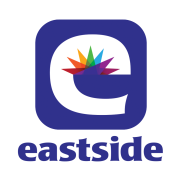 June/July 2017 At a glance                        Full descriptions of activities in bulletin.TOPS = Take Off Pounds SensiblyAA = Alcoholics AnonymousANNOUNCEMENTS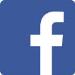 	June 25, 2017306-761-0556    eastsideunited@sasktel.net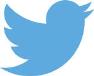 Like us on facebook (Eastside United Church)Follow us on Twitter @Eastside_unitedwww.eastsideunited.caWelcome to Eastside United. May our opportunities of ministry offer you rest, challenge and peace on your Christian journey.Ministers: 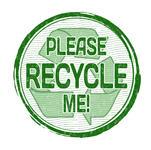 Minister: Russell Mitchell-WalkerGreeting: Rachel MacDonald and Jean MacKayCongregational Care Greeter: Barb RioPrayers: Rachel MacDonaldPowerPoint: GoldenPianist: Michelle DickieAttendance last week: NARussell’s e-mail address: russell.eastside@sasktel.netOffice Hours: 	Tuesday through Thursday from 8:30 am to 3:30 pmRussell is in the office Tuesday through Thursday from 9 am to 4 pm.Scripture Readings: 	Psalm: Psalm 23			Gospel:	John 10: 1-5Songs:Dance with the Spirit MV #156O Sing to Our God VU #241	Do LordAre You a Shepherd? MV #126Hallelujah, Hallelujah VU #179Abide With Me VU #436 vs 1,3,5May the God of Hope vs 1 VU #424Arcola East Senior Bridge Club: Looking for a fun way to get out and socialize with other seniors? The Arcola East Senior Bridge Club gathers for social bridge each Monday at 1 pm at the Living Spirit Centre (3018 Doan Drive). No prize money; weekly fee is $1. For more information, please contact Bill Jeske at 306-789-2430 or Alma Pockrandt at 306-789-5981 or apockra@yahoo.ca.St. Philip Senior Ministry Outreach card playing program,Tuesday mornings at 9:30 am in the East Sanctuary at the Living Spirit Centre. Whist and lessons to those that would like to learn. Come out and enjoy fellowship, coffee and card playing. If you need a ride call Rod 306-789-1388. Everyone is welcome.Last Chance for a Group! Are you thinking about joining us for Skylight Festival?  Join us July 28-30 for what is bound to be an awesome experience exploring arts, faith and justice for our time!  There will be children and youth programs. If we can gather 6 people tickets are $116 each (6 for $696) before July 1. Let’s form a group now! Let Russell know if you are interested or if you have questions.  Ticket sale is on this week!HOUSE CONCERTS:Russell and Brian are hosting two summer house concerts of Skylight Festival contributors.June 30 Matt Epp 7:30 pmJuly 9 Grace Petrie 7 pmLet Russell know if you wish to be on the attendance list. Reserve your seat by paying in advance:. http://bemindfullywell.com/rbmw-house-concerts-presents/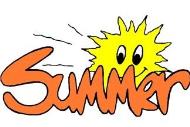 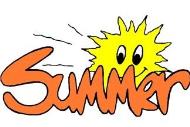 SUMMER WEDDINGS at Eastside: 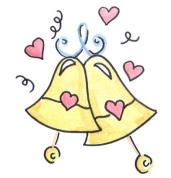 Join us in congratulating and celebrating with the following couples scheduled to be married this summer!July 8 Kayla Speers and Kevin MacKayJuly 22 Amanda Tessier and Kyan BeneshAugust 19 Caitlin Manz and Scott GibsonSeptember 2 D’Arcy Schenk and Clint ArmbrusterRegina Native Ministry is fundraising to be able to rent space for their ministry. On Wednesday, July 5, they will be having a Pizza and Pasta Buffet Fundraiser at the Four Seasons from 6 to 9 pm. Tickets are $25 each, available from Laura Sundberg at St. James or Darrell Reine at Westminster. Buy tickets for yourself, take a few to sell in your congregation, or buy a ticket for someone else to go. There will also be a silent auction that evening. Can you donate an item to be sold? For more information contact Deb Anderson Pratt at 306-331-5010 or at glammergirl@live.comWe will be moving to 9:30 am worship for the months of July and August again this year, sharing with St. Philip Anglican. On three Sundays in July, we are trying something NEW! In the spirit of celebration, sharing, and fun, Bread of Life Lutheran, Eastside United and St. Philip Anglican will be practicing “church crashing”, in which each congregation will host the service and members of the other two congregations are invited to “crash” it. What a great way to spend more time together and get to know each other better! There will be a special time of refreshments following worship.Here is your entire summer schedule!July 2 		St. Philip leadsJuly 9 		Church Crashing – St. Philip leadsJuly 16 	Church Crashing – Eastside leadsJuly 23 	Eastside leadsJuly 30 	Church Crashing – Bread of Life leadsAugust 6 	St. Philip leadsAugust 13 	St. Philip leads: Morning PrayerAugust 20 	Eastside leadsAugust 27 	Eastside leadsSunday, July 9 Eastside United is responsible for providing refreshments for members of the three congregations in attendance at the 9:30 am service. Please talk to Russell if you are able to help by putting on coffee and/or making juice, or by baking a dozen muffins or cookies. Baking can be dropped off at the church any time between end of June and July 9 (we will put it in the freezer until the day of).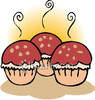 SunMonTuesWedThursFriSat25Worship11:1526AA 7:30 pm27Cards9:30TOPS6:3028Russell @ Br. Aw.2 - 4:30 pm2930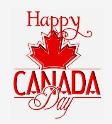 House Concert7:30 pm12WorshipSt. Philipleads9:30 am3AA 7:30 pm4Cards9:30TOPS6:30567Wedding Rehearsal6 pm8Speers and MacKayWedding 2 pm9WorshipChurch CrashingSt. Philip9:30 am10AA 7:30 pm11Cards9:30TOPS6:301213141516WorshipEastsideleads9:30 am17AA 7:30 pm18Cards9:30TOPS6:301920Wedding Rehearsal6 pm2122Tessier and BeneshWedding 1 pm23WorshipEastsideleads9:30 am24AA 7:30 pm25Cards9:30TOPS6:3026272829